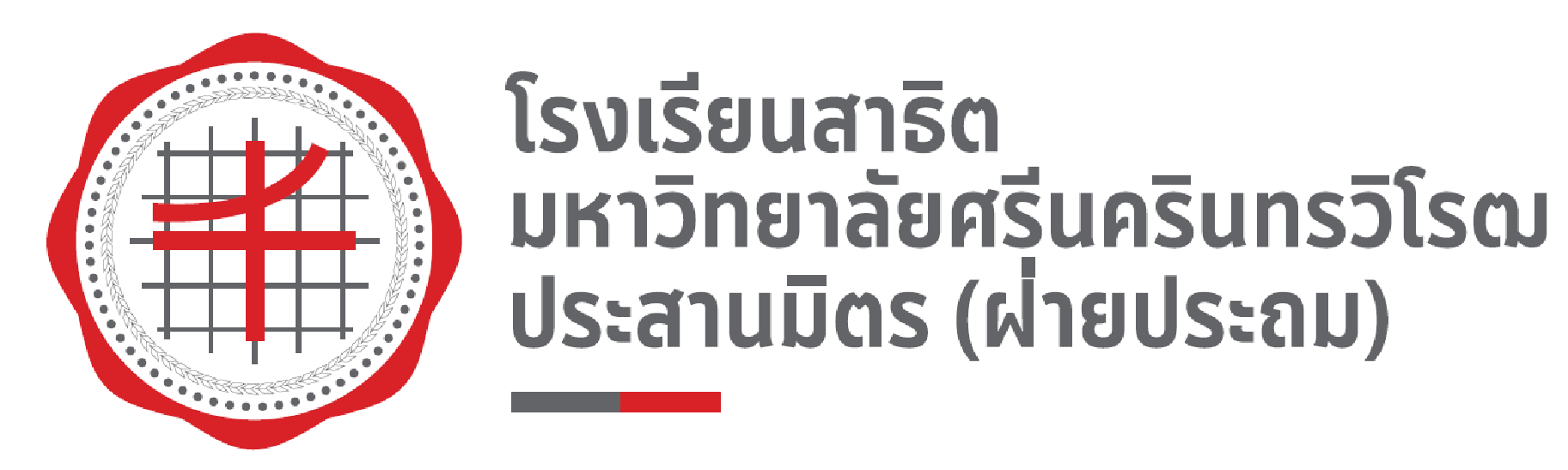 แบบรายงานแผนการดำเนินโครงการ/กิจกรรมปีการศึกษา 2566กิจกรรม ..................................................................โครงการ.......................................................................        ลักษณะกิจกรรม                    ต่อเนื่อง             ใหม่1. ผู้รับผิดชอบกิจกรรม   	   หมวด/งาน  .......................................................................................................................................................   ฝ่าย ...................................................................................................................................................................     2. สอดคล้องการประเมินคุณภาพการศึกษาภายใน	2.1  แผนกลยุทธ์โรงเรียน		แผนกลยุทธ์   ............................................................................................................................              กลยุทธ์ที่   ............................................................................................................................แผนกลยุทธ์   ............................................................................................................................                        กลยุทธ์ที่   ............................................................................................................................	2.2  มาตรฐานการศึกษาขั้นพื้นฐาน (สพฐ)		มาตรฐานที่  ..............................................................................................................................                        ตัวชี้วัดที่  ..............................................................................................................................        ข้อที่  ...............................................................................................................................    มาตรฐานที่  ...............................................................................................................................                        ตัวชี้วัดที่  ...............................................................................................................................        ข้อที่  ...............................................................................................................................    	    3. หลักการและเหตุผล	(ความเป็นมา/ความสำคัญของเรื่องที่จะทำ/ที่มา สาเหตุหรือปัญหา) .....................................................………………………………………………………………………………………………………………………………………………………………………………………………………………………………………………………………………………………………………………………………………………………………………………………………………………………………………………………………………………………	(เสนอแนวคิดหรือกิจกรรมที่จะทำว่าจะทำอะไร)………………………………………………………......................………………………………………………………………………………………………………………………………………………………………………………………………………………………………………………………………………………………………………………………………………………………………………………………………………………………………………………………………………………………	(บอกประโยชน์ที่จะได้รับ/ผลที่คาดว่าจะได้รับ)……………………………………………………………………………………………………………………………………………………………………………………………………………………………………………………………………………………………………………………………………………………………………………………………………………………………………………………………………………………… 4. วัตถุประสงค์ (ระบุจุดประสงค์หรือเป้าหมายที่คาดว่าจะได้จากกิจกรรม)4.1 ...........................................................................................................................................................4.2 ...........................................................................................................................................................4.3 ...........................................................................................................................................................5. เป้าหมายของตัวชี้วัดความสำเร็จ (ระบุเป้าหมายที่คาดว่าได้จากกิจกรรมที่สอดคล้องกับมาตรฐาน)5.1 เชิงปริมาณ      5.1.1 ..................................................................................................................................................    5.1.2 ..................................................................................................................................................    5.1.3 ..................................................................................................................................................5.2 เชิงคุณภาพ     5.2.1 .................................................................................................................................................    5.2.2 ................................................................................................................................................    5.2.3 .................................................................................................................................................6. การดำเนินงาน (ระบุรายละเอียดกระบวนการพัฒนาในแต่ละขั้นตอน)   	6.1 ขั้นเตรียมการ (P = Plan ขั้นตอนการวางแผน).............................................................................................................................................................................  .......................................................................................................................................................................................................................................................................................................................................................................................................................................................................................................................................            	6.2 ขั้นดำเนินการ (D = Do ขั้นตอนการปฏิบัติ) .............................................................................................................................................................................  .......................................................................................................................................................................................................................................................................................................................................................................................................................................................................................................................................          โดยจัดขึ้นเมื่อวันที่  ................................................................  ณ ........................................................ มีผู้เข้าร่วมกิจกรมทั้งหมด  จำนวน  ..................  คน    	6.3 ขั้นติดตามผล (C = Check ขั้นตอนการตรวจสอบ) .............................................................................................................................................................................  .......................................................................................................................................................................................................................................................................................................................................................................................................................................................................................................................................          	6.4 ขั้นสรุป/ปรับปรุงและพัฒนา (A = Action ขั้นตอนการปรับปรุง/แก้ไขให้เหมาะสมตามผลประเมิน) ............................................................................................................................................................................................................................................................................................................................................................................................................................................................................................................................................................................................................................................................................................................................7.  เวลาที่ใช้ดำเนินกิจกรรม (อธิบายการใช้เวลาในการทำกิจกรรมเท่าไร/อย่างไร).............................................................................................................................................................................  ..........................................................................................................................................................................................................................................................................................................................................................8. งบประมาณ (อธิบายรายละเอียดการใช้เงิน/จำนวนเงิน)	ใช้งบประมาณ .................................(บาท) ดังนี้ 8.1 ........................................................................................................................................................8.2 ........................................................................................................................................................8.3 ........................................................................................................................................................9. ผลการดำเนินงาน (ระบุให้สอดคล้องกับเป้าหมาย) 10. ผลการดำเนินการรวมกลุ่มชุมชนการเรียนรู้ทางวิชาชีพ (PLC) (ผลการดำเนินการเป็นไปตามแผนการที่กำหนดไว้หรือไม่ ถ้าไม่เป็นไปตามแผนการดำเนินการ PLC อย่างไร) ……………………………………………………………………………………………………………………………………………………………………………………………………………………………………………………………………………………………………………………………………………………………………………………………………………………………………………………………………………………………………………………………………………………………………………………………………………………………………………………………………………………11. ปัญหาและอุปสรรคในการดำเนินกิจกรรม10.1 ......................................................................................................................................................10.2 ......................................................................................................................................................10.3 ......................................................................................................................................................12. แนวทางพัฒนาคุณภาพให้ดีขึ้นกว่าเดิม11.1 ......................................................................................................................................................11.2 ......................................................................................................................................................11.3 ......................................................................................................................................................                                                                                  ..................................................................           (…………...............................................)                                                             หัวหน้างาน/หมวด...................................................13. ประมวลความคิดเห็น   13.1  ความคิดเห็นของหัวหน้างาน	     ………..................................................................................................................................................................................................................................................................................................................................................... ...............................................................................................................................................................................                                                                           ..................................................................   (…………...............................................)                                                             หัวหน้างาน/หมวด...................................................   13.2  ความคิดเห็นของรองผู้อำนวยการ/ผู้ช่วยผู้อำนวยการ………..................................................................................................................................................................................................................................................................................................................................................... ............................................................................................................................................................................... 	 	                                                                ..................................................................   (…………................................................)      รองผู้อำนวยการฝ่าย............................................   13.3 ความคิดเห็นของผู้อำนวยการ………..................................................................................................................................................................................................................................................................................................................................................... ............................................................................................................................................................................... 						     	..................................................................						        (ผู้ช่วยศาสตราจารย์ ดร.นพดล  กองศิลป์)                                                       ผู้อำนวยการโรงเรียนสาธิต มศว ประสานมิตร (ฝ่ายประถม)ภาคผนวก- ประมวลภาพการดำเนินงานกิจกรรม.......................... ปีการศึกษา 2566  * แปะไฟล์ภาพพร้อมชื่อกิจกรรม ที่วางอยู่ใน Word และ PDF  ** เป็นภาพต้นฉบับที่ไม่ได้ดัดแปลง  *** แนบ file ภาพ JPEG จำนวน 5-10 ภาพ และตั้งชื่อรูปภาพ เช่น ปัจฉิมนิเทศ 01,               ปัจฉิมนิเทศ 02, ปัจฉิมนิทเศ 03 ฯลฯ- คำสั่งแต่งตั้งคณะกรรมการดำเนินโครงการ- ตัวอย่างแบบประเมิน…………………………..- รายชื่อผู้เข้าร่วมกิจกรรม- หนังสือขอความอนุเคราะห์ต่าง ๆ (ถ้ามี)- เอกสารอื่น ๆ  (ถ้ามี)ตัวชี้วัดความสำเร็จเป้าหมายเป้าหมายผลผลิตผลลัพธ์ตัวชี้วัดความสำเร็จเชิงปริมาณเชิงคุณภาพ(Out Put)(Out Come)1.2.3.